«УТВЕРЖДЕНО»Комитет по конкурентной политике Московской области	/«_    »	20   г.ИЗМЕНЕНИЯ В ИЗВЕЩЕНИЕ О ПРОВЕДЕНИИАУКЦИОНА В ЭЛЕКТРОННОЙ ФОРМЕ № АЗГЭ-ТЛ/21-2347на право заключения договора аренды земельного участка, государственнаясобственность на который не разграничена, расположенного на территорииТалдомского городского округа Московской области,вид разрешенного использования: для ведения личного подсобного хозяйства(приусадебный земельный участок)ТОЛЬКО ДЛЯ ГРАЖДАН - ФИЗИЧЕСКИХ ЛИЦ(НЕ ИНДИВИДУАЛЬНЫХ ПРЕДПРИНИМАТЕЛЕЙ)2021 год-В связи с продлением заявочной кампании, переносом даты аукциона, опубликованного 13.10.2021 на официальном сайте торгов Российской Федерации www.torgi.gov.ru (№ извещения 131021/6987935/10), внести следующие Изменения в Извещение о проведении аукциона 
в электронной форме № АЗГЭ-ТЛ/21-2347 на право заключения договора аренды земельного участка, государственная собственность на который не разграничена, расположенного на территории Талдомского городского округа Московской области, вид разрешенного использования: для ведения личного подсобного хозяйства (приусадебный земельный участок) (далее – Извещение о проведении аукциона):1. Изложить абзац 10 пункта 2.5. Извещения о проведении аукциона в следующей редакции: «Информация о возможности подключения (технологического присоединения) объекта капитального строительства к сетям инженерно-технического обеспечения (Приложение 5): - водоснабжения, водоотведения и теплоснабжения указаны в письме ГКУ МО «АРКИ»;- газоснабжения указаны в письме филиала АО «Мособлгаз» «Север» от 22.09.2021 
№ 5943/С/29.4;- связи указаны в письме Министра государственного управления, информационных технологий и связи Московской области от 15.11.2021 № 11-9678/Исх.».2. Изложить пункты 2.8. – 2.9., 2.11 Извещения о проведении аукциона в следующей редакции:«2.8. Дата и время окончания срока приема Заявок и начала их рассмотрения: 07.02.2022 в 18 час. 00 мин.2.9. Дата и время окончания рассмотрения Заявок: 09.02.2022 в 10 час. 00 мин.»;«2.11. Дата и время начала проведения аукциона в электронной форме: 09.02.2022
в 12 час. 00 мин.».3. Изложить Приложение 5 Извещения о проведении аукциона в следующей редакции:«Приложение 5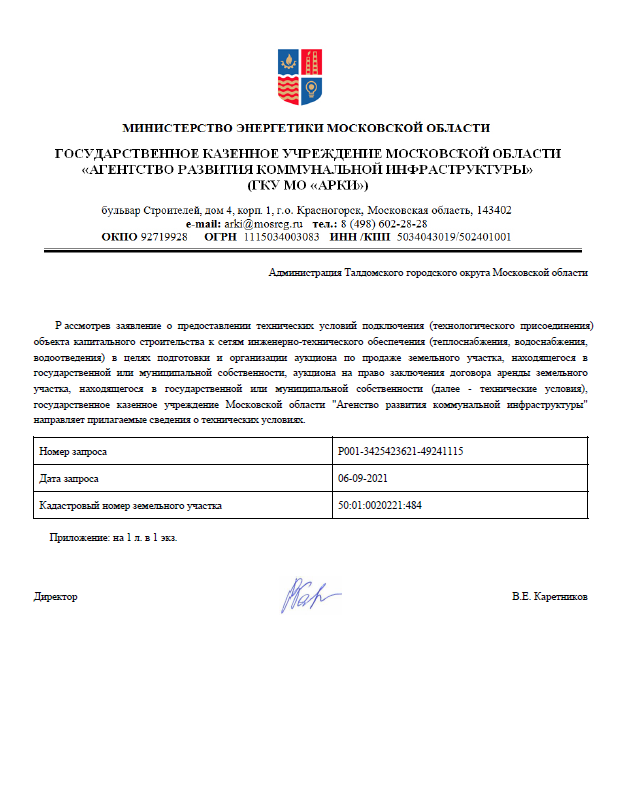 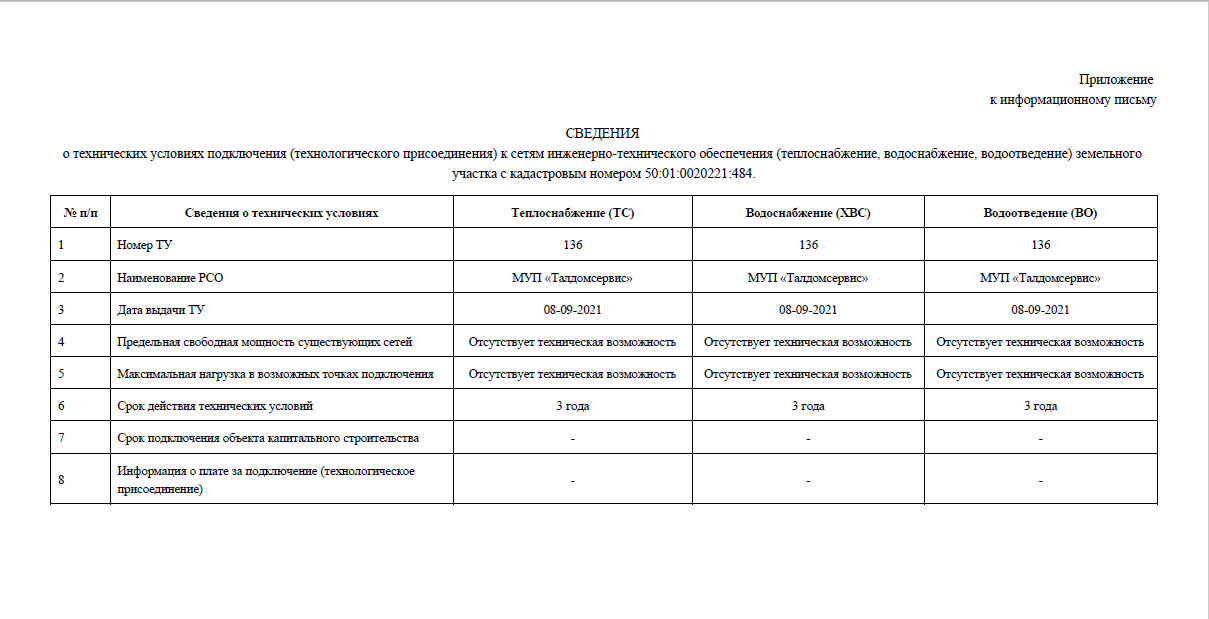 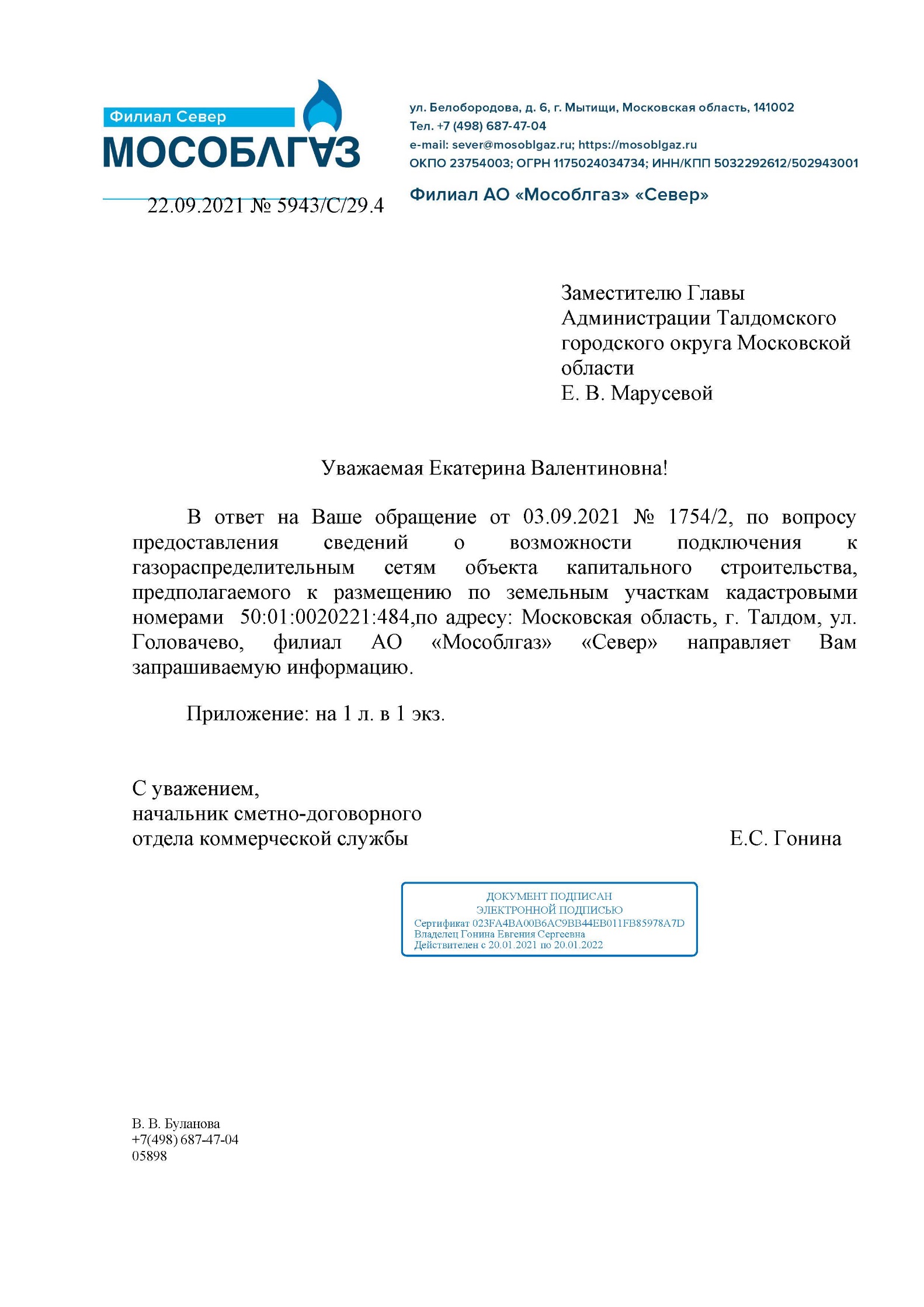 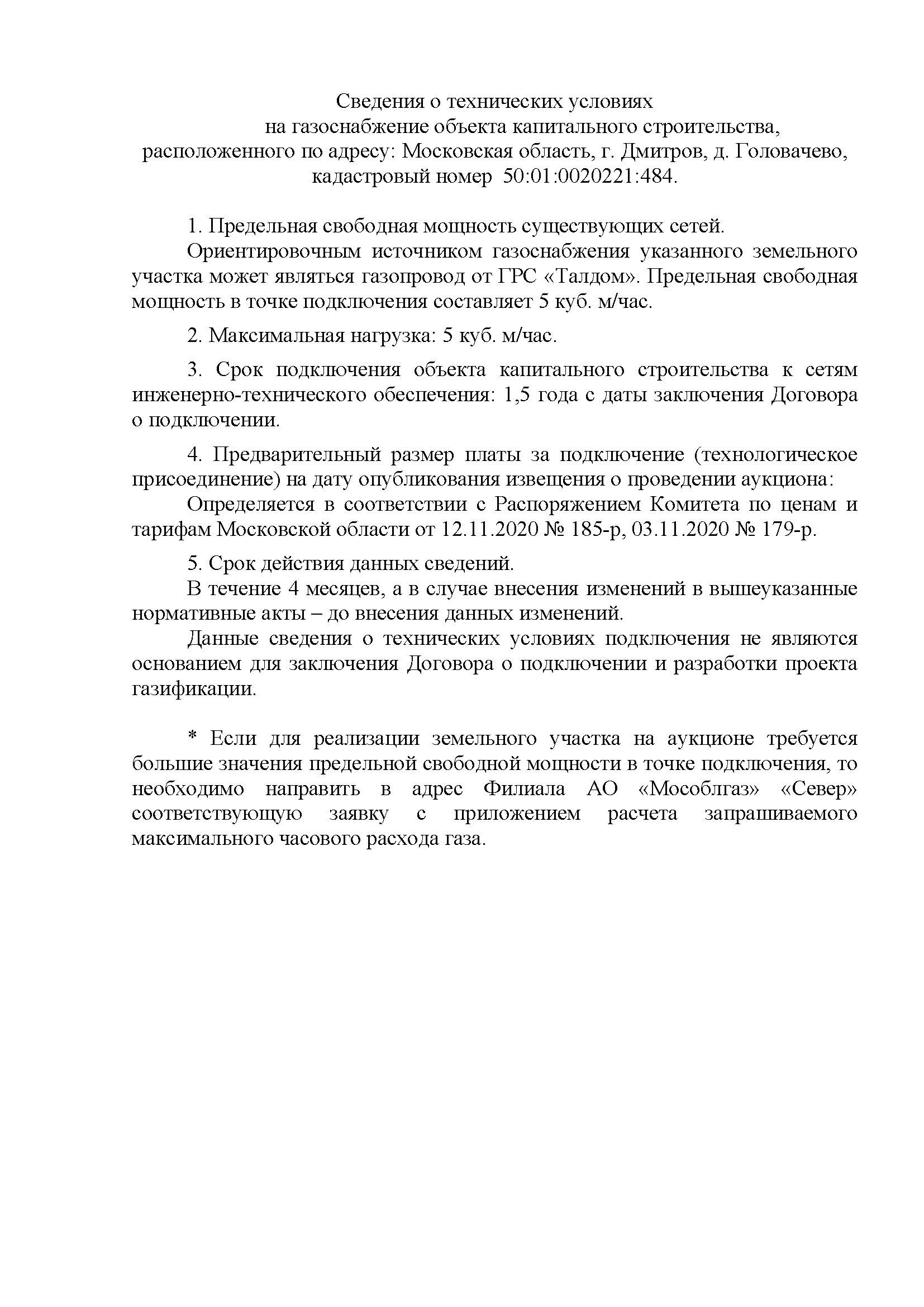 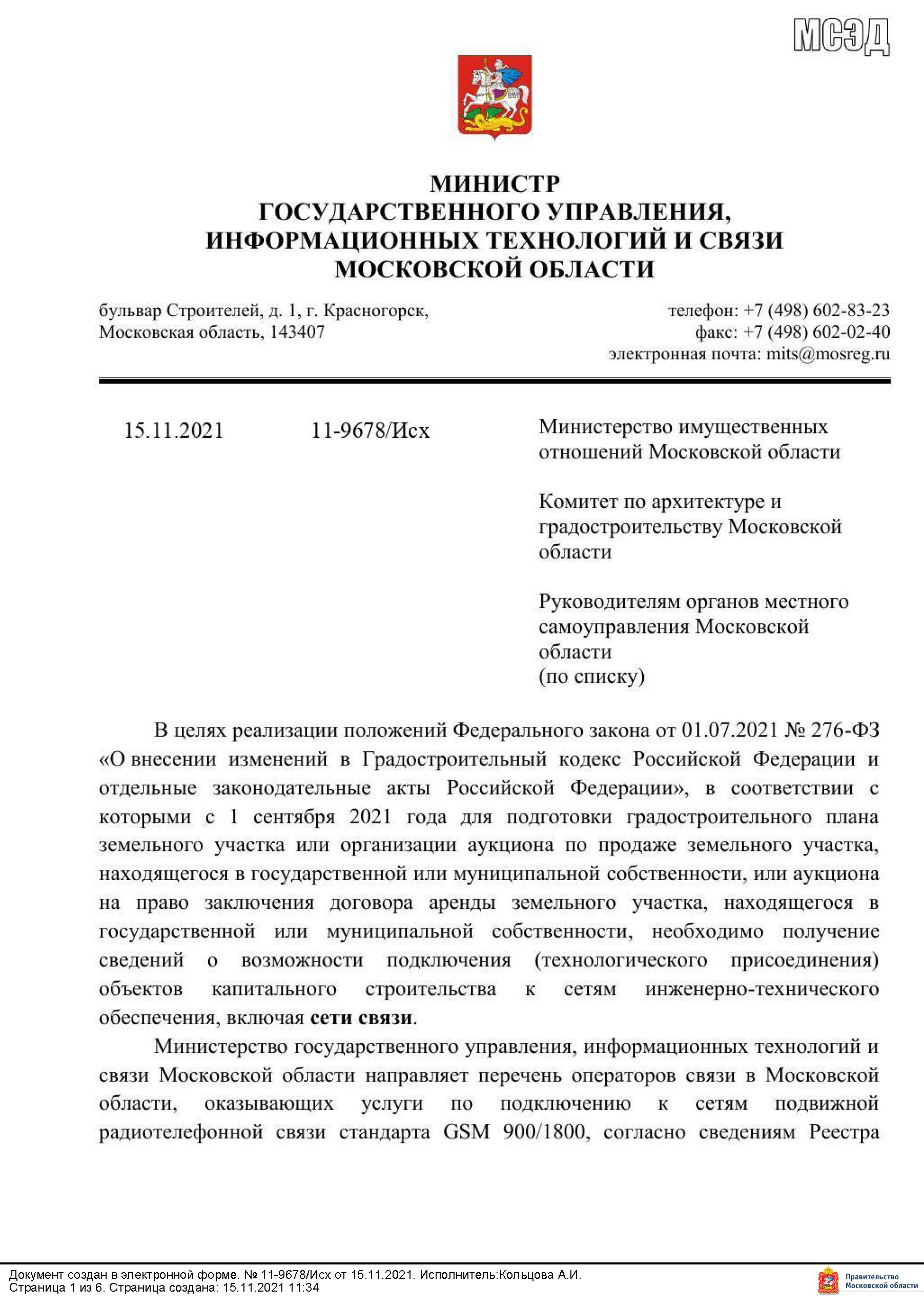 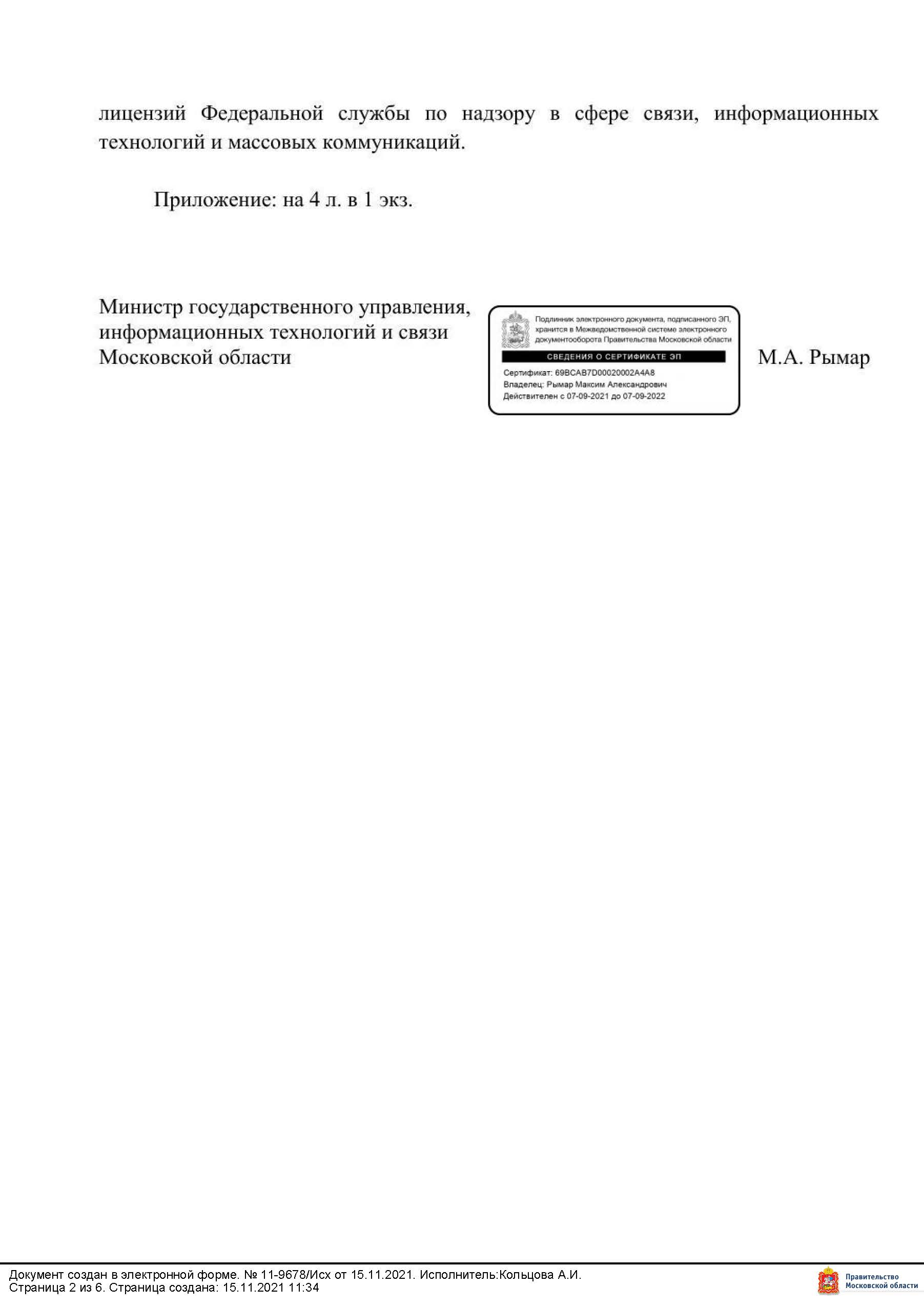 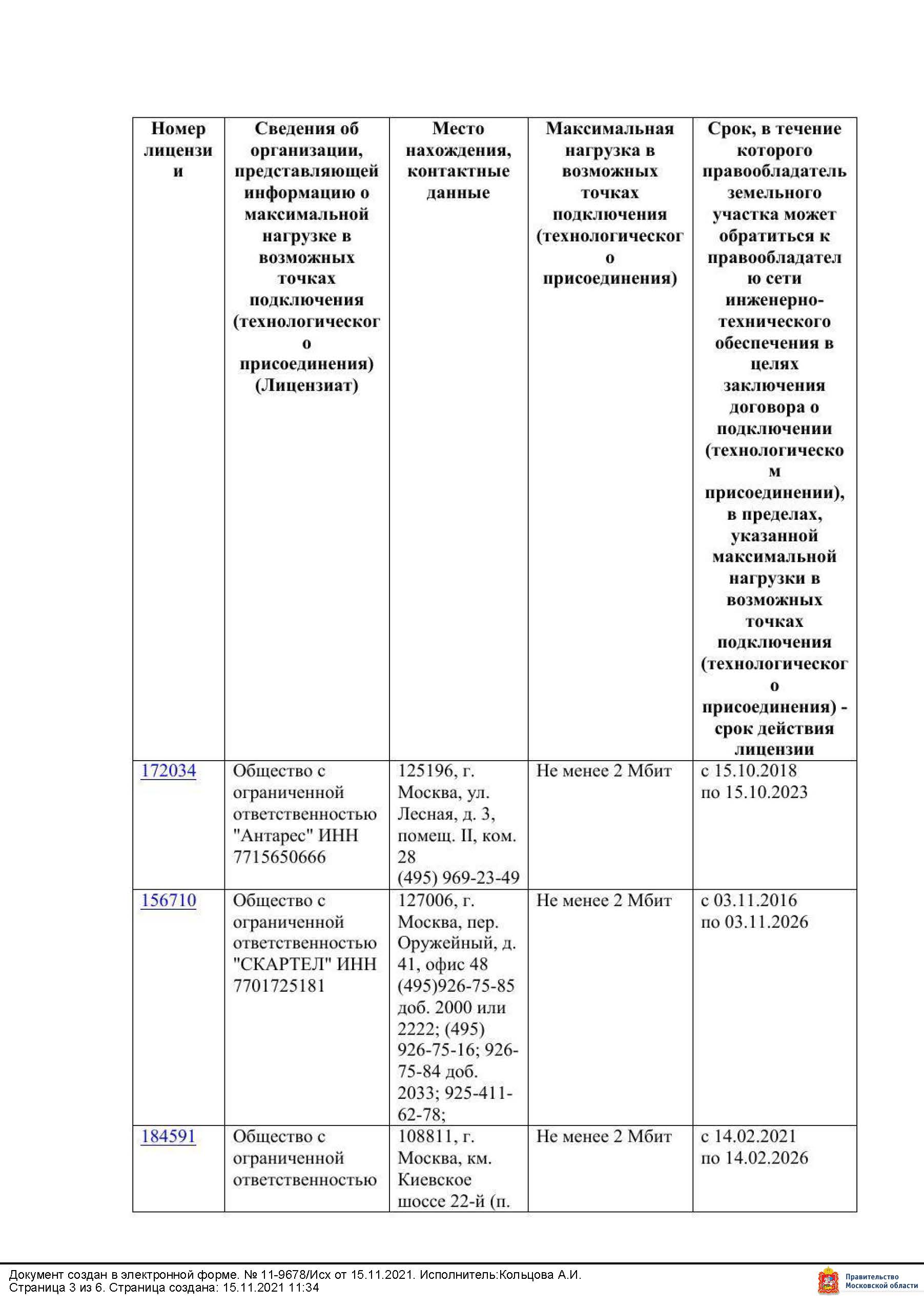 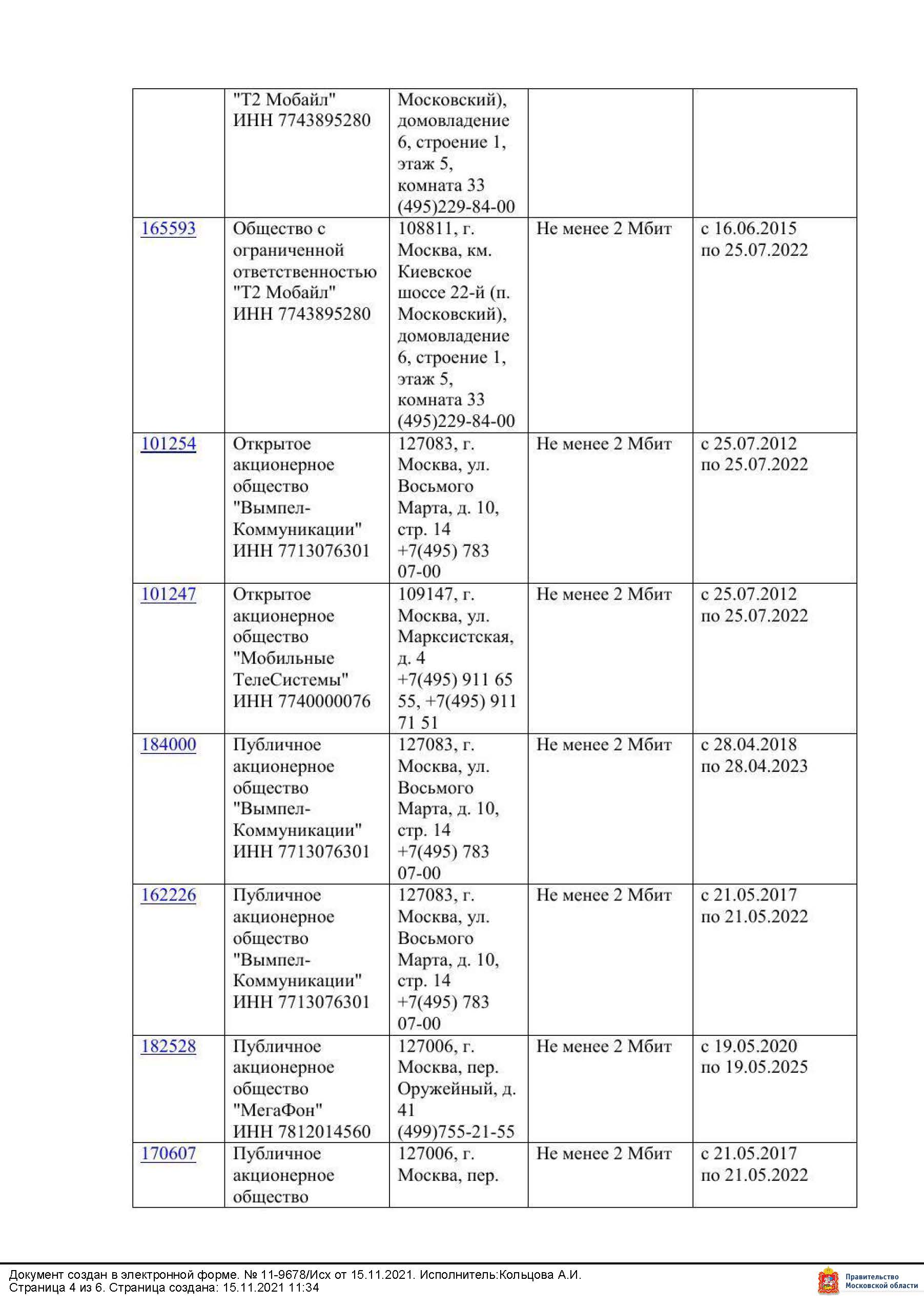 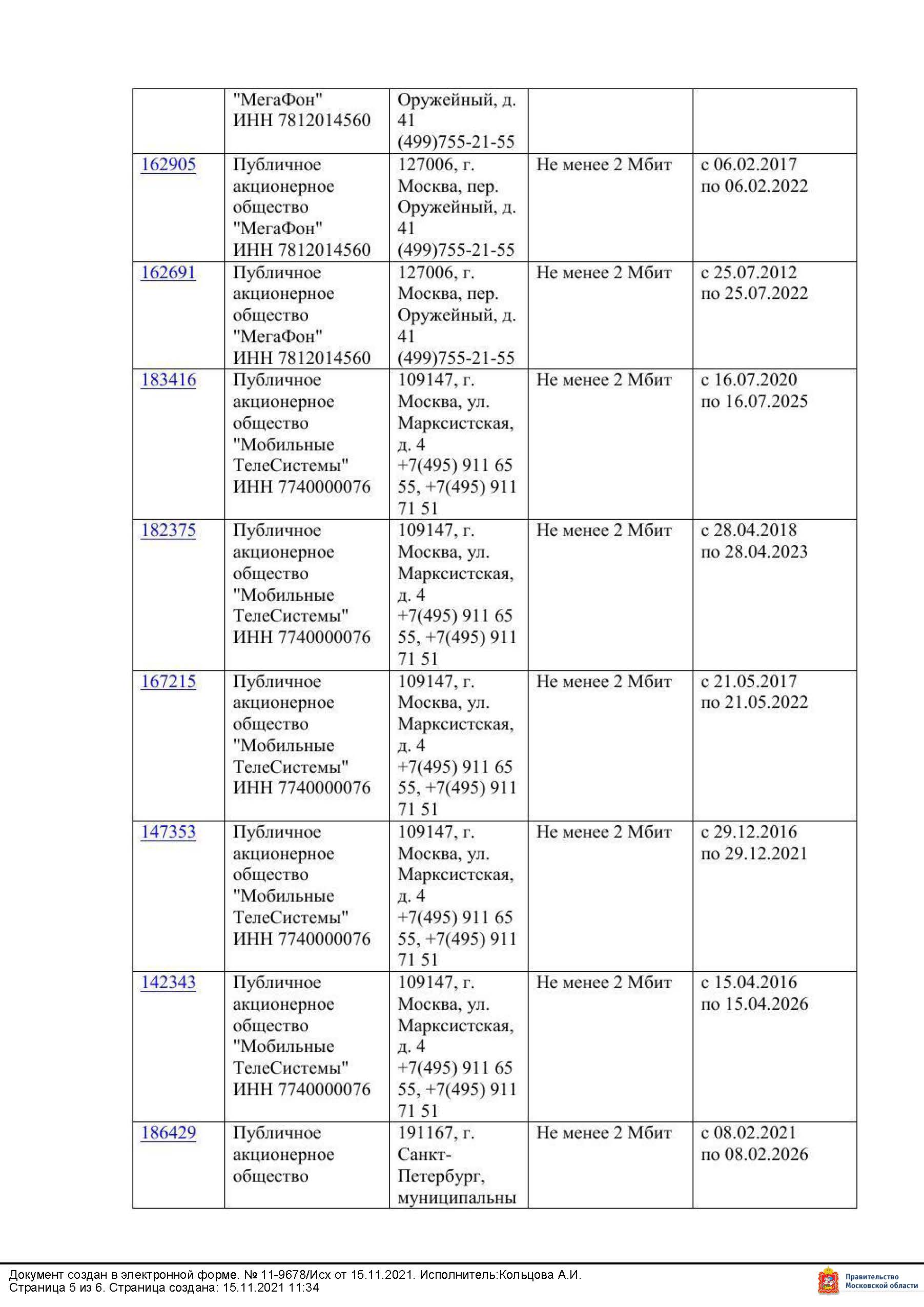 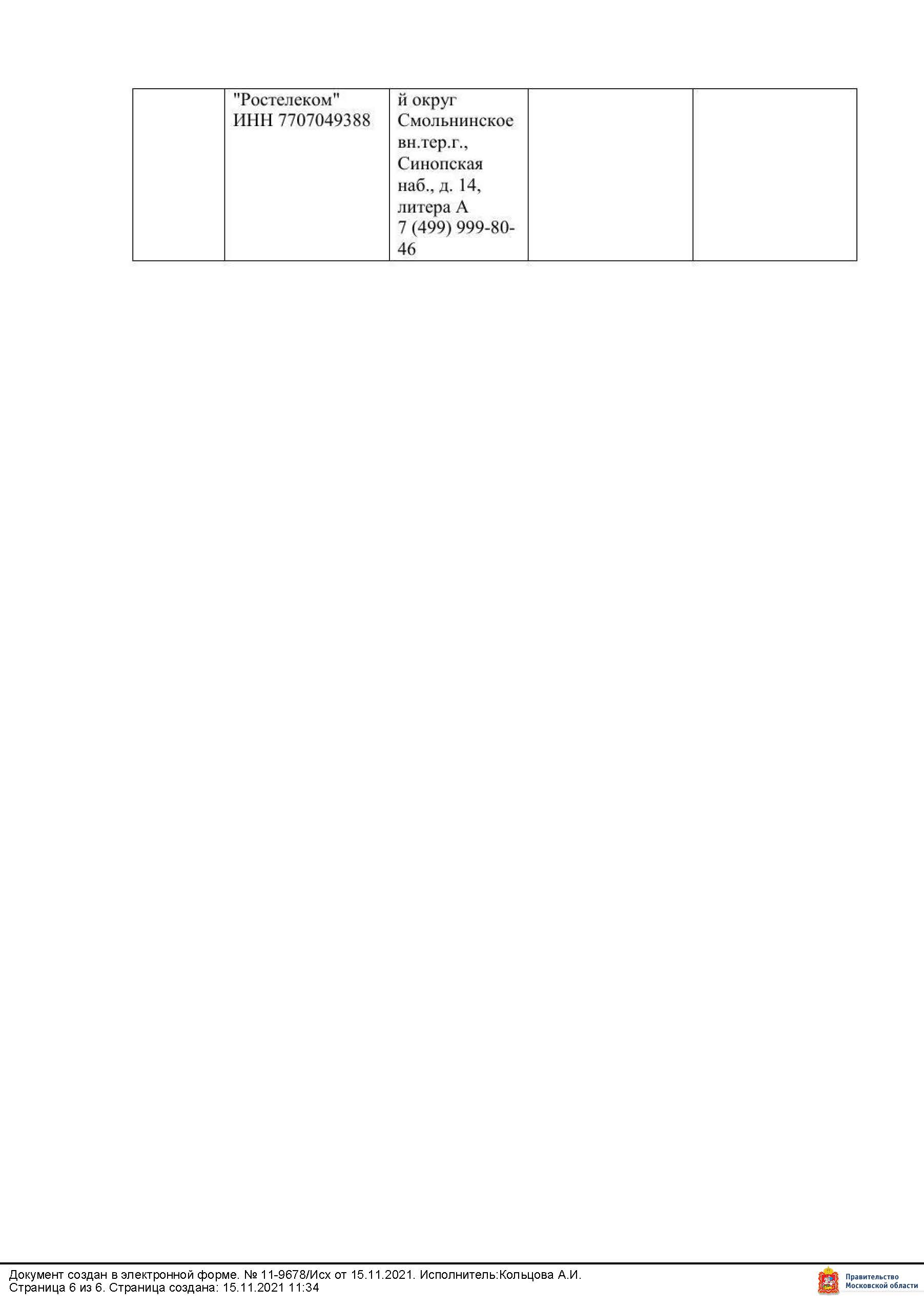 № процедуры www.torgi.gov.ru131021/6987935/10№ процедуры easuz.mosreg.ru/torgi00300060108443Дата начала приема заявок:14.10.2021Дата окончания приема заявок:07.02.2022Дата аукциона:09.02.2022